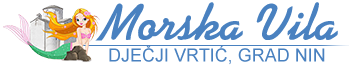 OBRAZLOŽENJE PRIJEDLOGA  II. IZMJENA I DOPUNA  FINANCIJSKOG PLANA ZA 2022. GODINUIzvori financiranja rada Dječjeg vrtića su: PRIHODIUkupni prihodi planiraju se u iznosu  3.053.400,00 kn   što je povećanje  za ukupno  25.800,00 kn  u odnosu na  Plan proračuna   za 2022. godinu.Ukupni prihodi iz nadležnog proračuna koje financira Grad Nin iznose 2.367.000,00 kn Prihodi  iz nadležnog proračuna za financiranje rashoda poslovanja ( prihodi od  Osnivača) iznose  2.323.800,00 kn, ostali su isti  u odnosu na plan proračuna za 2022. Prihodi iz nadležnog proračuna za financiranje rashoda za nabavu nefinancijske imovine iznose 30.000,00 kn (natkrivanje terase)Ostali prihodi u iznosu 13.200,00 odnose se na sredstva Grada Nina planirana  za sistematske preglede djelatnika u iznosu 9.200,00 kn i za nabavu didaktike u iznosu 4.000,00 kn.Prihodi po posebnim propisima, odnosno  sufinanciranje cijena usluga, (plaćanje participacije) i ostali nespomenuti prihodi iznose 606.400,00 kn. Prihodi su povećani za  24.800,00 kn u odnosu na Plan proračuna za 2022. godinu. Planirani prihodi po posebnim propisima- uplate roditelja iznose 602.400,00 kn. Povećanje u odnosu na plan proračuna za 2022.godinu iznosi 20.800,00 .Povećanje se odnosi na  pokrivanja materijalnih troškova  (rast cijena električne energije, plina, hrane i sl.)Ostali nespomenuti prihodi,  iznose 4.000,00 kn  (uplate roditelja za        osiguranje djece, fotografiranje djece, kazalište  za djecu i sl.) Prihodi od pruženih usluga iznose  6.000,00 kn, , odnose se na najam prostora Vrtića radi održavanja kraćeg sportskog program. Održavanje programa planira se od mjeseca rujna 2022. godine.Tekuće pomoći  iznose 8.000,00 kn. Odnose se na tekuće pomoći iz državnog proračuna (MZ0) za program predškole u iznosu 5.000 kn i  tekuće pomoći iz županijskog proračuna u iznosu 3.000 kn. Višak prihoda poslovanja - u općem dijelu II. izmjene financijskog plana kao izvor prihoda uvršten je višak prihoda poslovanja u iznosu o 66.000,00 kn. Sredstva su uplaćena na račun vrtića u prosincu 2021. godine od strane HZZ-a , zbog  sufinanciranja zapošljavanja osobe za stjecanje prvog radnog iskustva/ pripravništvo. Sredstva će biti isplaćena tijekom ove godine u skladu s Ugovorom  između Dječjeg vrtića Morska vila Nin i HZZ-e.RASHODIUkupni rashodi  planiraju se u iznosu 3.053.400,00 kuna  što je povećanje za 25.800,00  kn u odnosu na Plan proračuna za 2022.godinu. Kao najznačajnije stavke rashoda izdvajaju se sljedeći rashodi:Iz općih prihoda (izvor 1)  (sredstva iz proračuna Grada Nina) za financiranje rashoda poslovanja iznose 2.323.800 kn, ostala su ista u odnosu na plan  proračuna za 2022. godinu.  Materijalni rashodi za  nabavu didaktike  iznose 4.000,00. Materijalni rashodi za zdravstvene usluge (sistematski pregledi djelatnika) u iznosu od 9.200,00 kn  financirati će se iz sredstava Grada Nina, koji nisu bili panirani u proračunu za 2022. godinuMaterijalni rashodi za financiranje nefinancijske imovine – građevinski objekti (izvor 1) u iznosu 30.000,00 kn, koji se planiraju iz Proračuna Grada Nina , odnose se na ulaganje u zgradu vrtića (natkrivanje terase)   Materijalni rashodi  (izvor 4) iznose 595.800,00 kn,   financiraju  se iz prihoda po posebnim propisima  (uplate roditelja) u iznosu 602.400,00 kn i 4.000 kn  kuna vlastitih prihoda. Sufinanciranje cijena usluga – participacija povećana je u odnosnu na plan proračuna za 2022. godinu u iznosu 20.800,00 kn, kako bi se pokrili rashodi za materijal, energiju (električna energija, plin)  namirnice , usluge tekućeg održavanja i dr.MATERIJALNI RASHODIUkupni materijalni rashodi iznose 595.800,00 kn , što je u povećanje u iznosu 24.800,00 kn  u odnosu na Plan proračuna za 2022. godinu.Konto 321   Naknade troškova zaposlenima iznose ukupno 22.000,00 kuna .                     Ukupni troškovi su povećani za 1.000,00 kn  u odnosu na Plan proračuna za                      2022. godinu. Troškovi se odnose na službena putovanja, stručno usavršavanje                       zaposlenika i ostale naknade troškova zaposlenima. Konto 322   Rashodi za materijal i energiju iznose 405.500,00 kn što je povećanje                       za 14.300,00 kn u odnosu na Plan proračuna za 2022. godinu.  Trošak za nabavu                      materijala za higijenske potrebe i njegu veći je za 2.000,00 kn, materijal za                       čišćenje i održavanje uvećan je za 2.500,00 kn, energija za 4.800,00 kn,                      hrana za 13.000,00 kn, dok je trošak za likovni materijal i didaktiku manji za                       10.000,00 kn u odnosu na plan proračuna za 2022. godinu.                       Rashod za uredski materijal i ostali materijalni rashodi (izvor 3)  iznose 6.000,00 kn,                        se odnose na prihode za najam prostora  za kraći sportski program.                        Rashodi za nabavu didaktike (izvor 05) u iznosu 8.000,00 kn.                       Rashodi se odnose na nabavku didaktike  koji će se refundirati  iz pomoći                         Državnog proračuna (MZO) u iznosu 5.00,00 kn i iz županijskog proračuna u iznosu                        3.000,00 kn .     Konto 323  Rashodi za usluge iznose  152.300,00 kn.                      Ukupno povećanje u odnosu na Plan Proračuna za 2022. godinu iznosi 9.500,00 .                                                                                                               Trošak za usluge telefona, pošte i prijevoza veće su za 1.000,00 kn usluge, tekućeg                     održavanja veće su za 9.500,00 kn , dok je trošak za komunalne usluge umanjen                    za 1.000,00 kn.Konto 324 Naknade troškova osobama izvan radnog odnosa (izvor 5) iznose 66.000,00 kn, odnose se na sredstva doznačena od strane HZZ-a  uplaćena su na račun vrtića radi sufinanciranja zapošljavanja osobe za stjecanje prvog radnog iskustva /pripravništva.Konto 329 Ostali nespomenuti rashodi poslovanja iznose 16.000,00 kn                     U odnosu na Plan proračuna za 2022. godinu rashodi se nisu mijenjali, odnose se                        na premije osiguranja, reprezentaciju i ostali nespomenuti rashodi poslovanja.Konto 343  Ostali financijski rashodi (usluge banaka i kamate) iznose 5.600,00 knKonto 422  Postrojenja i oprema (rashodi za nabavu dugotrajne imovine ) iznose  5.000,00 ,                      Odnose se na nabavu računala i računalne opreme, uredski namještaj  KLASA: 400-02/22-01/02URBROJ: 2198-10-08-01-22-35Nin, 05. rujna 2022. godine                                                                                                                     Ravnateljica:                                                                                                                      Irena Ćuk